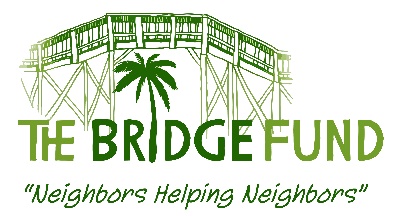 		REQUEST FORM FOR BRIDGE FUND ASSISTANCESubmit to: Beverly Haas, BeverlyVHaas@gmail.com, 617-645-4165or backup to Michael Beebe, mbeebe@aol.com, 239-682-3855Please submit as a Word document.  We cannot accept a PDF or photocopy of this form.Please answer all questions   Date: School Name: School Contact Name and Position:Contact Phone #:                                                                   Contact Email: A.  SUMMARY OF NEED   1)  Name of person(s) needing assistance: 2) Specific Need (rent, electric bill, MRI, car repair, education, etc.):3) How many persons will benefit if this request is approved? _____ Adults; _____ children4)  Is this a one-time need? Yes ____  No____; Has person/family received help from TBF or any other agency or charity within the past year?  Yes ____    No____ If Yes, please describe here:  5)  Total funds required to meet need: $ 6) Other agencies or possible resources also contacted.  For agencies or charities, include contact name when possible and result:  7)  Funds to be provided from any other source, including person needing assistance: $8)  Total funds requested from The Bridge Fund:  $B.  BACKGROUND DESCRIPTION OF NEED 1) What caused this immediate need (i.e., lost job, medical problem, etc.)?C.  PAYMENT DETAILS.  Please provide a copy of an invoice, lease, utility bill, or other documentation.  1)  Date funds needed:  2)  If approved, please provide payment or delivery instructions:   _______________________________________________________For Bridge Fund use only.Request approved:            denied:                  Date:                        Amount: 